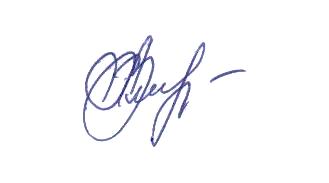 Заведующий детским садом                                                                                 А.В.ХащеватскаяНаименование показателяЕдиницы измеренияЗначение, утвержденное в муниципальном задании на отчетный финансовый годФактическое значение за отчетный финансовый годХарактеристика причин отклонения от запланированных значенийИсточник информации о фактическом значении показателя1. Доля педагогических работников с высшим образованием в общей численности педагогических работников муниципального дошкольного образовательного учрежденияпроценты8080Формы отраслевой статистической отчетности, в том числе: Форма 85-К «Сведения о деятельности дошкольного образовательного учреждения», Форма РИК – 83 «Сведения о численности и составе педагогических работников общеобразовательных учреждений»2. Среднегодовая посещаемость детей в дошкольных группахпроценты7575Форма 85-К «Сведения о деятельности дошкольного образовательного учреждения»;сведения образовательных учреждений3. Среднегодовая численность воспитанников, получающих дошкольное образование (чел.) проценты136160Расширение вариативных форм дошкольного образования, изменения СаНПиНФормы отраслевой статистической отчетности, в том числе: Форма 85-К «Сведения о деятельности дошкольного образовательного учреждения « форма №78-РИК «Сведения о численности детей, стоящих на учете для определения в дошкольные учреждения»;прогнозные данные о рождаемости, данные об оценке социально - демографической ситуации;анализ данных предшествующих периодов и прогноз численности на отчетный период